Lesson 30Complete the following questions in your notebook on page 71. Use your notes if needed. When you have completed the questions, email them to for correction.Stacey.hayes@nbed.nb.ca  Luke.hopper@nbed.nb.ca Define polygon.Is a triangle a polygon? ExplainComplete the table, explaining the differences: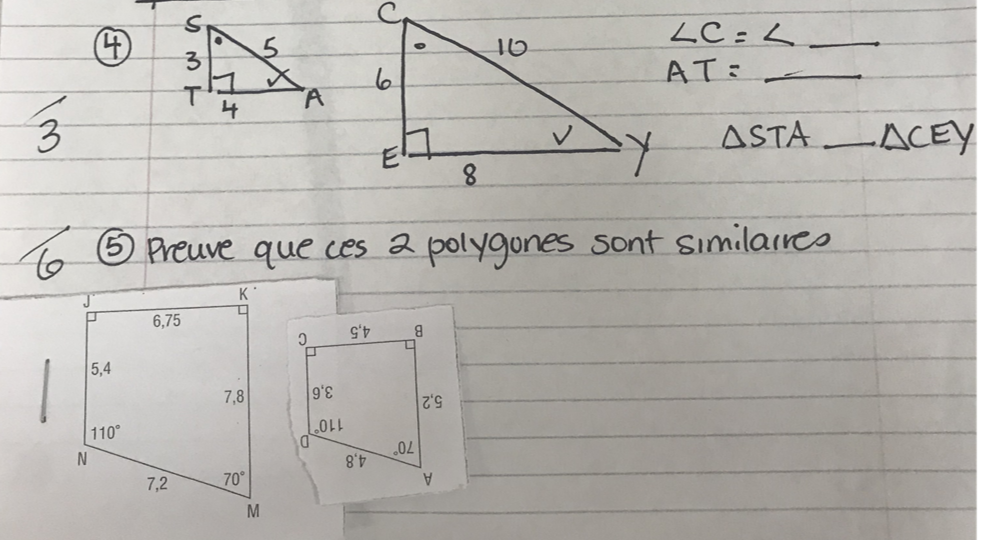 For number 5 above, PROVE that the two polygons are similar. *You need to prove that ALL corresponding angles are equal and ALL corresponding sides are proportional.SimilarCongruentAnglesSidessymbolScale factor